Formulele de calcul prescurtat1) Patratul unui binom   (tema pe luni : ex.1,2,3,4), în plus, din culegerea mov, noua, pag 20/de la ex 1 la 15!!!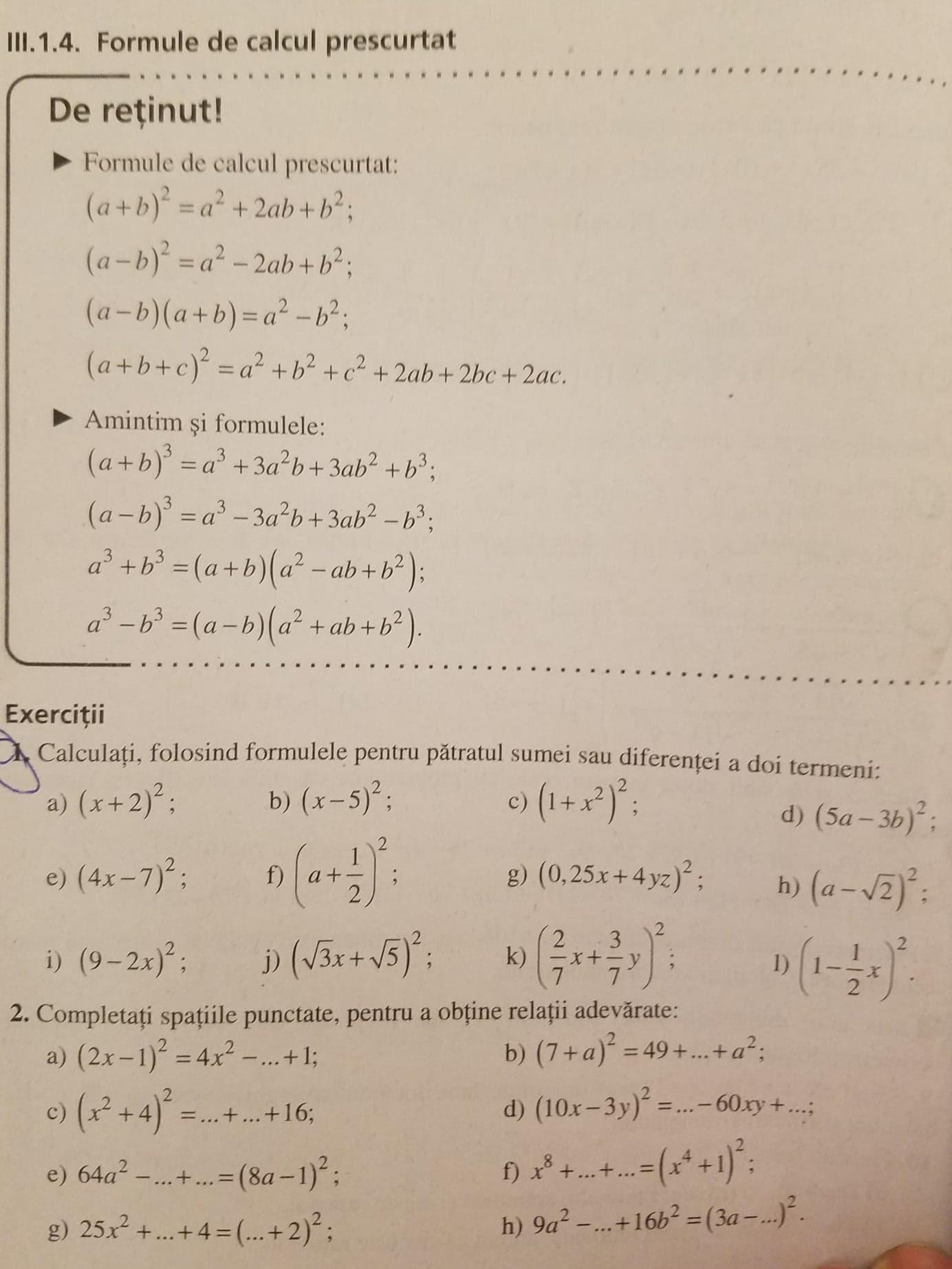 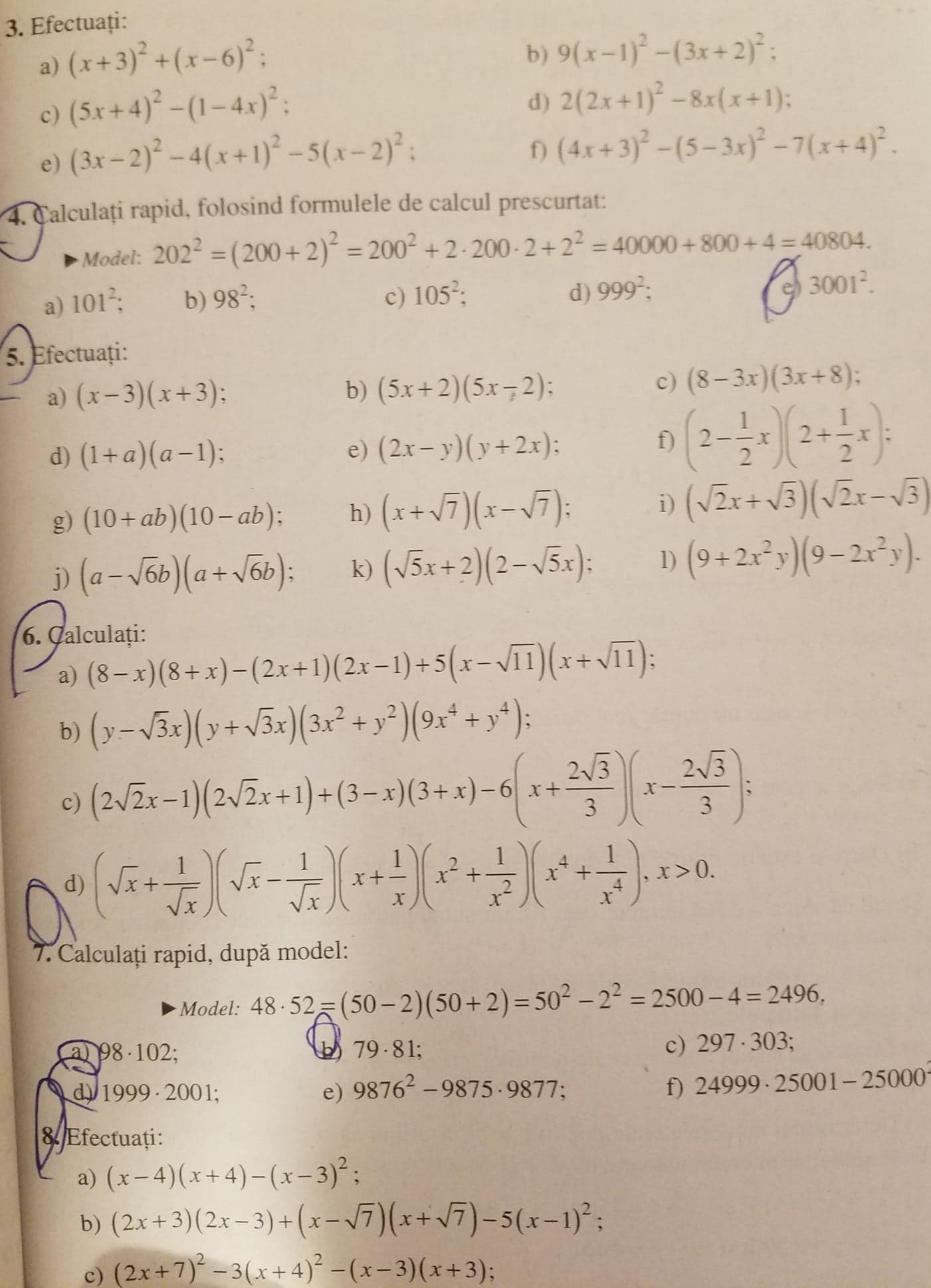 